All Councillors are summoned to the Parish Council (Trust) Meeting  immediately following the Parish Council Meeting on 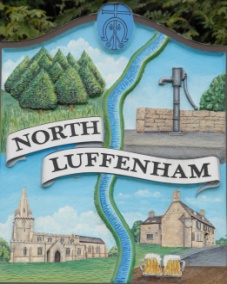 Wednesday, 20th of December 2023 – NL Community Centre.Agenda95/23 Acceptance of apologies for absence 96/23 Declarations of Interest 97/23 To approve and sign Minutes:  Parish Council (Trust) meeting 15th of November 2023 [Document]98/23 CorrespondenceAllotment Plots – Renewal Letters and ApplicationsLease agreement – For Bowls club and Cricket clubDog Poo Bins Oval Trees – Lime trees causing damage (2 properties)99/23 Finance Report To receive, consider and approve the Finance Report: [Document]To approve the following payments:Ionos - £6.00Fireworks - £1440 WaterPlus – TBC 100/23 Field Gardens Report - Cllr Cade Allotments Woodland Walk101/23 Oval Report - Cllr Cade  102/23 Budget103/23 Date of next meeting: 17th January 2024immediately following the NLPC meeting Jadene Bale, Parish Clerk